  Wednesday Coffee & Chat       at St. Nicholas’ Church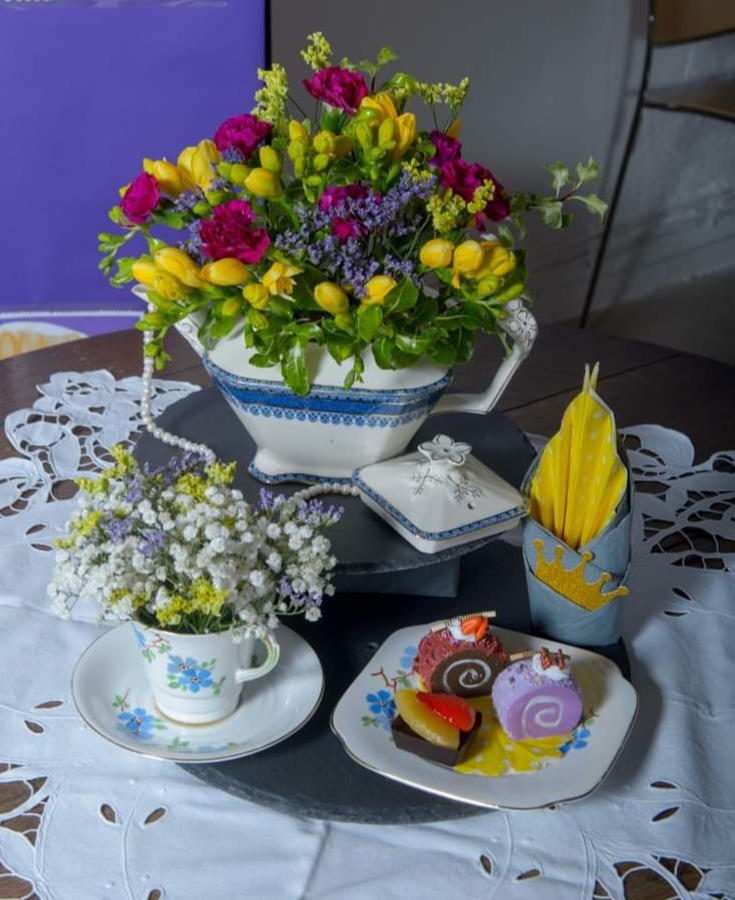 Wednesday 24th August10.30 – 12.00In aid of the school’s Garden ProjectAll welcome, bring your friends as well, to enjoy good coffee, fine tea and delicious home baked cakesOrganised activities for children